Об установлении размераавансовых платежейпри организации мероприятий связанныхс выездом воспитанников,обучающихся за пределы города Когалыма всоответствии с приказамиуправления образования Администрации города Когалыма          В соответствии с постановлением Администрации города Когалыма от 18.03.20254 №496 «О мерах по обеспечению исполнения бюджета города Когалыма», с целью своевременной и качественной реализации мероприятий муниципальных программ, в том числе направленных на достижение показателей и результатов национальных проектов, а также целевых показателей государственных программ автономного округа, их структурных элементов (основных мероприятий), соблюдения санитарно-эпидемиологических правил по перевозке организованных детских коллективов (групп детей) и обеспечения безопасных условий детских коллективных поездок:1. Установить образовательным организациям авансирование в размере до 100 процентов при организации мероприятий связанных с выездом воспитанников, обучающихся за пределы города Когалыма в соответствии с приказами управления образования Администрации города Когалыма.2. Руководители образовательных организаций несут персональную ответственность за предоставление размера авансовых платежей, при организации детских коллективных поездок.3. Контроль за выполнением постановления возложить на заместителя главы города Когалыма Л.А.Юрьеву.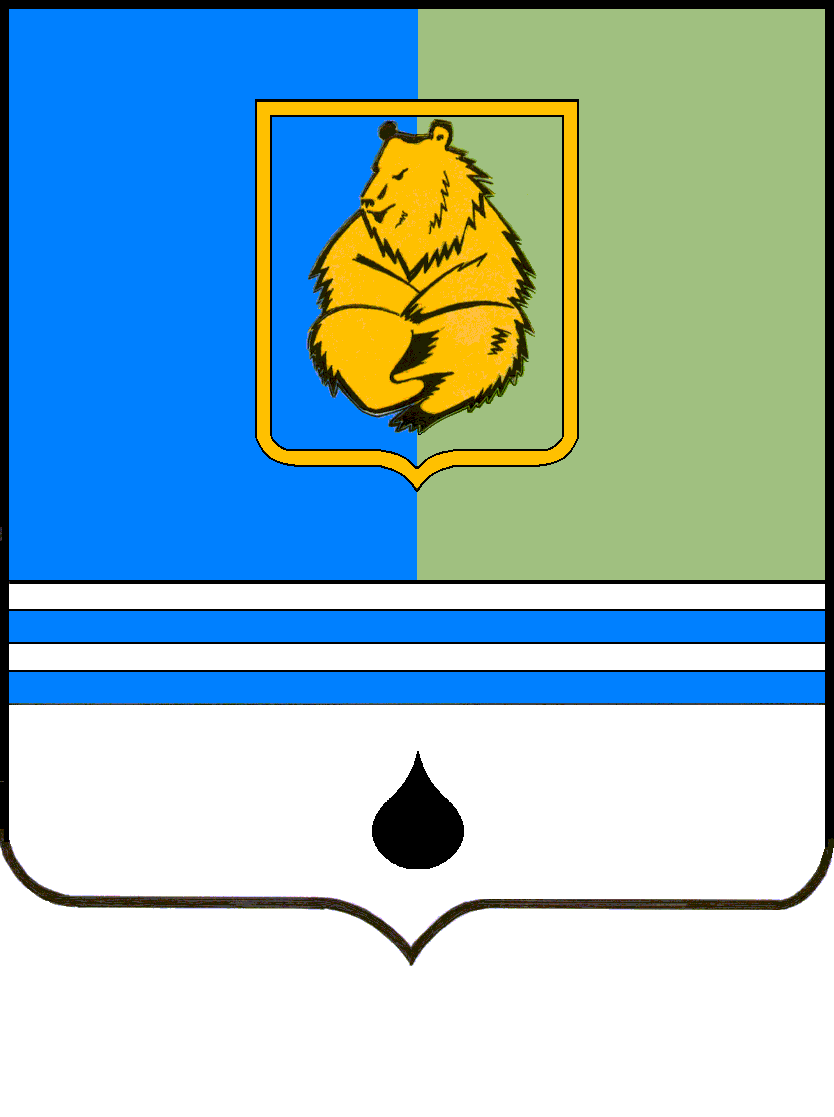 ПОСТАНОВЛЕНИЕАДМИНИСТРАЦИИ ГОРОДА КОГАЛЫМАХанты-Мансийского автономного округа - ЮгрыПОСТАНОВЛЕНИЕАДМИНИСТРАЦИИ ГОРОДА КОГАЛЫМАХанты-Мансийского автономного округа - ЮгрыПОСТАНОВЛЕНИЕАДМИНИСТРАЦИИ ГОРОДА КОГАЛЫМАХанты-Мансийского автономного округа - ЮгрыПОСТАНОВЛЕНИЕАДМИНИСТРАЦИИ ГОРОДА КОГАЛЫМАХанты-Мансийского автономного округа - Югрыот [Дата документа]от [Дата документа]№ [Номер документа]№ [Номер документа]